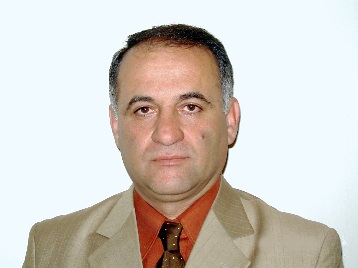 CURRICULUM VITAEName: 	AKBAR  KHOSHFEKRCivil Status:	Married, with 2 childrenAge: 59 years (Birthdate&Place: 09.10.1959-IRAN, Ghazvin)Contact No. 	00989123109930-00982122542075Email: leadman@engineer.com  & leadman@live.com  Website: www.leadman.ir          Instagram: leadmannAddress: Apt. No. 4, sarv bl., ekhtiarieh av., Pasdaran st., Tehran, IranEDUCATION: 1-Bachelor’s Degree in Industrial Engineering (Industrial Technology Branch)2-Associate (master diploma) Degree in MetallurgyWORK DESCRIPTION: 1-Has worked in a Battery Company for 20 years as a manager of Lead Production in metal melting and Lead production.(lead recycling) 2-Has worked in research department for 2 years in battery company (lead recycling)3-has worked in zinc alloying production (zamak) private company for 2 years4-Has worked in copper production (copper refining) private company for 2 years5-Has worked in UNIQE METAL TECHNOLOGIESE CO.(jabel ali – UAE) for 4 years as a production manager of lead recycling battery, Partnership with ENGITEC ITALY  6- Has worked in 2 big company relation to lead recycling as technical Consultant for Improving production and EquipmentOn-the-job trainings received:1-Training course in blast furnace lead recycling for 3 months in jungfer battery tech. co. in Austria2-Traning course in ISO3-Training course in German language at Goethe  institute 4- Training course in management & factory management5-Computer course including Windows and Internet.The summary of my experiences in production activities and the projects:1 – Design, construction, and installation, and training of the copper plant in the Mes Karan Company that included these sections: a) Two converter furnace and anode furnace with a capacity of 20 tons per day. b) Anode casting system with a hydraulic dye ejector c) A jet pulse bag filter with a capacity of 65,000 m3fh 2 – Design, construction and installation, and training of a lead refining plant in Behin A var Company including: Two 15-ton lead kettlesPump and agitators fitted with the above-mentioned kettles Manual ingot casting system A vibrating filter system for the red lead production line 3 – Design, construction, and installation, and training of the lead refining plant in the Mehr Taban Nour Company including sections as follows: Two 25-ton lead kettlesPump and agitators fitted with the above-mentioned kettlesAn oxidation device for the oxidation of lead Manual ingot casting system and designing the pig-bed 4 – Design, construction, and installation a saw for tearing batteries with a capacity of 6 ton/h for the Mehr Taban Nour Company5 – Design, construction and installation of a saw cutting machine for batteries with a capacity of 6 Ton/h for Zanjan Lead and Zinc Company (NILZ).6 – Design, construction and installation, and training of the production and refining lead for the Ghom Alloy Company including these sectionsa) Two 25-ton lead kettlesb) Two 10-ton lead kettlesc) Automatic lead ingot casting system with a capacity of 7-8 Ton/Hr of Lead pig (casting machine)d) A vibrating filter (baghouse) with a capacity of 20,000 m³/hr for lead production linee) A vibrating filter (baghouse) with a capacity of 8,000 m³/hr for the Zamac production linef) Three agitators of molten lead and two molten lead pumps and an oxidation deviceg) Design, construction and installation of bag house filter with a capacity of 40,000 m³/hr with an afterburner machine and a cooling tower as well as required accessories.7- Construction of a rotary furnace with a capacity of 40 &60 ton/day of lead for a state-owned company8- Constructing and setting in motion the compressed air system with screw compressor for Behinavar, Ghom Alloy and Mehr Taban Nour companies.9- Design and construction of water jacket burners of rotary furnace10-full study in production line of fine (pure) lead &doing the same production for the 1st  time in 1988 within industrial class (NIRU CO.)11- Making research on and preparing alloys of lead-calcium, lead-selenium, lead-arsenic and different lead alloys12- Design and construction of a fully automatic aluminum ingot casting system similar to T.Master brand(casting machine)13- Design, construction and installation, and training of the production and refining lead And smelting for the rangin alloy pars co. including these section (in the presses at this time)       a) Two 25-ton lead kettles       b) Pump and agitators fitted with the above-mentioned kettles c) Automatic ingot casting machine with a capacity of 7-8 Ton/Hr of Lead pig (casting machine)d) One 10 tons capacity short rotary furnace for lead smeltinge)  One saw machine for tearing batteries with a capacity of 6 ton/h14- Design, construction and installation, and training of a lead recycling plant in SORB ABAN Company- shokohiya industry area in qom, including: a) Tow 60 tons kettlesb) Tow rotary furnaces with capacity 20 tons lead production per dayc) Pump and agitators fitted with the above-mentioned kettlesd) Cooling tower for rotary furnacee) Modification and improvement the production process of the lead recycling  f) Modification and improvement the jet pulse (bag house) filter 15- Manage and leading off two small lead recycling factory as production manager and consulting engineer in ASHTIYAN industrial area for two years.16-design, construction, installation and training a torn key plant in Afghanistan with 30 tons lead per day capacity. As following units:Electrolyte collection and neutralizationBattery breaker and component separation(saw cutting machine )P.P mill and washing systemLead smelting unit (tow rotary furnaces ) Lead refinery unit (tow kettles 25 tones , ingot casting machine , pump and mixer)Prosses fume filtering (bag filter jet pulls type ,cooling tower , cyclones , and main fan)Electrical and instrument17- Design and construction 6 kettles with 60 tones capacity for KIMYA GARAN NAGH JAHAN co.     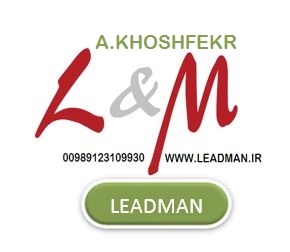 